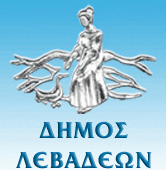 ΝΟΜΟΣ ΒΟΙΩΤΙΑΣΔΗΜΟΣ ΛΕΒΑΔΕΩΝΛιβαδειά, 12 – 12 -2019ΑΝΑΚΟΙΝΩΣΗ ΟΔΗΓΙΕΣ ΚΑΤΑΘΕΣΗΣ ΔΕΛΤΙΟΥ ΑΠΟΓΡΑΦΗΣ ΣΤΡΑΤΕΥΣΙΜΩΝ ΚΛΑΣΗΣ 2023(ΓΕΝΝΗΜΕΝΟΙ ΤΟ ΕΤΟΣ 2002)Ο Δήμος Λεβαδέων σας ενημερώνει ότι σύμφωνα με την ισχύουσα στρατολογική νομοθεσία οι στρατεύσιμοι της κλάσης 2023 (γεννημένοι το έτος 2002), είναι υποχρεωμένοι να καταθέσουν Δελτίο Απογραφής (ΔΑ) κατά το πρώτο τρίμηνο του έτους 2020 (από 02 Ιανουαρίου 2020 έως και 31 Μαρ 2020), προσερχόμενοι σε οποιαδήποτε Στρατολογική Υπηρεσία ή Κέντρο Εξυπηρέτησης Πολιτών (ΚΕΠ), για τους διαμένοντες στην Ελλάδα ή Ελληνική Προξενική Αρχή για τους διαμένοντες στο εξωτερικό. Κατά την προσέλευσή τους θα πρέπει να προσκομίσουν απαραίτητα, πρωτότυπα ή ευκρινή φωτοαντίγραφα των παρακάτω δικαιολογητικών: α. Δελτίου Αστυνομικής Ταυτότητας ή Ελληνικού Διαβατηρίου. β. Βεβαίωσης Απόδοσης ΑΦΜ η οποία εκδίδεται από την αρμόδια ΔΟΥ. γ. Βεβαίωσης ΑΜΚΑ η οποία εκδίδεται από το δικτυακό τόπο www.amka.gr. δ. Ιατρικών γνωματεύσεων ή βεβαιώσεων, στις οποίες θα περιγράφεται με σαφήνεια η πάθηση για όσους έχουν σοβαρά προβλήματα υγείας. Ειδικά, οι διαμένοντες στο εξωτερικό εφόσον δε διαθέτουν κάποιο από τα ανωτέρω δικαιολογητικά, πρέπει να προσκομίσουν κατά την απογραφή τους επίσημα ξενόγλωσσα έγγραφα απόδειξης της ταυτοπροσωπίας τους. Οι Προξενικές Αρχές υποχρεούνται να αποστείλουν ταχυδρομικά τα Δελτία Απογραφής στις αρμόδιες Στρατολογικές Υπηρεσίες.Επίσης, οι στρατεύσιμοι, ανεξαρτήτως αν διαμένουν στην Ελλάδα ή στο εξωτερικό, οφείλουν να γνωστοποιούν υποχρεωτικά κατά την κατάθεση του Δελτίου Απογραφής, τη διεύθυνση ηλεκτρονικού ταχυδρομείου τους (E-mail), προκειμένου να είναι δυνατή η άμεση ενημέρωσή τους αναφορικά με τις στρατολογικές τους υποχρεώσεις, ώστε να αποφευχθούν πιθανές συνέπειες από τη μη ενημέρωση (πρόσθετη στρατιωτική υποχρέωση, αδυναμία εύρεσης από τις Αστυνομικές Αρχές κλπ).Αποδεικτικό κατάθεσης δεν εκδίδεται από τις ΣΥ, τα ΚΕΠ ή τις προξενικές αρχές. Οι στρατεύσιμοι μπορούν να το εκτυπώνουν από την ιστοσελίδα του Νομικού Σώματος (www.stratologia.gr/enimerwsi_apografis) πληκτρολογώντας το στρατιωτικό αριθμό τους ή τον αριθμό του δελτίου της αστυνομικής ταυτότητάς τους. Όσοι δεν τηρούν τις ως άνω υποχρεώσεις υπέχουν τις παρακάτω διοικητικές κυρώσεις: α. Ενός (1) μηνός πρόσθετης στρατιωτικής υποχρέωσης, σε περίπτωση εκπρόθεσμης υποβολής του Δελτίου Απογραφής. β. Δύο (2) μηνών πρόσθετης στρατιωτικής υποχρέωσης, σε περίπτωση μη υποβολής του Δελτίου Απογραφής. γ. Τριών (3) μηνών πρόσθετης στρατιωτικής υποχρέωσης, σε περίπτωση αναγραφής στο Δελτίο Απογραφής ανακριβών στοιχείων ή κατάθεσης ανακριβών δικαιολογητικών. Οι μη εγγεγραμμένοι σε μητρώο αρρένων, οι οποίοι υποχρεούνται να απογραφούν (αδήλωτοι), προκειμένου να θεωρηθούν ως εμπροθέσμως καταθέσαντες, οφείλουν μέχρι την 31 Μαρ 2020, να υποβάλουν στην αρμόδια Στρατολογική Υπηρεσία βεβαίωση της αρμόδιας υπηρεσίας, από την οποία να προκύπτει ότι υπέβαλαν δικαιολογητικά για την εγγραφή τους σε μητρώα αρρένων. Οι παραπάνω έχουν υποχρέωση να απογραφούν εντός μηνός από την έκδοση της απόφασης εγγραφής τους στο μητρώο αρρένων. Για οποιαδήποτε πληροφορία σχετικά με την κατάθεση Δελτίου Απογραφής οι ενδιαφερόμενοι μπορούν να απευθύνονται στις Στρατολογικές Υπηρεσίες, στα ΚΕΠ ή στις Ελληνικές Προξενικές Αρχές του εξωτερικού.